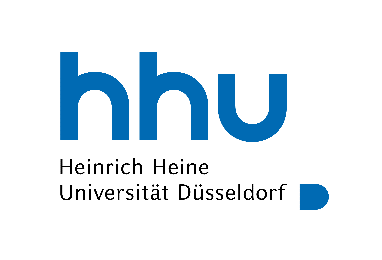 Fachschaft  PharmazieHeinrich-Heine-Universität DüsseldorfGeb. 26.31 U1 R41Universitätsstraße 140225 DüsseldorfTel.: 0211-8112516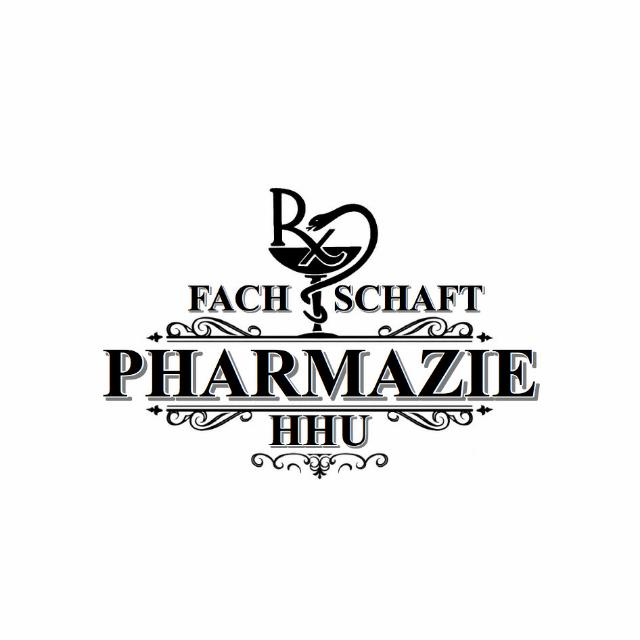 Protokoll der online FS-Sitzung 13.04.2021Anwesende Räte:  	 Marie F.	 Eunice M.		 Sabrina F.		 Samuel K. Alexander G.	 Madeline D.	 Laura P.		 Anna-Lena G. Kerstin S.	 Hannah S.		 Moritz K. 		 Jonas H. Jonas G.Anfang: 18:33Tagesordnung:TOP 0: RegulariaBeschlussfähigkeit wird festgestelltRedeleitung wird Sabrina F. übertragenTOP 1: SpieleabendUmfrage über die Semestergruppen und InstagramSpiele und Aktivitäten werden spontan geplantTOP 2: WE SitzungWünsche für E-Books der Studierende sollen gerne geäußert werdenAnna Seitlitz neue Professur in TechnoEs wird über die Durchführbarkeit von Corona-Selbsttests nachgedachtDemnächst werden womöglich zwei Studierende für eine Berufungskommission benötigtTOP 3: BVTFindet vom 13.05 – 16.05 stattAufteilung:Do: Sabrina & Fr: Moritz & EmelySa: -So: Samuel & JonasTOP 4: SonstigesKein Kittelverkauf, da die Corona-Maßnahmen dies nicht zulassenEnde: 19:12Protokollführer: Samuel Kolorz